Сведения о результатах перевода, восстановления и отчисления обучающихся ОГАПОУ «ГКСКТИИ» в 2022-2023 учебном году (на 01.10.2022г.)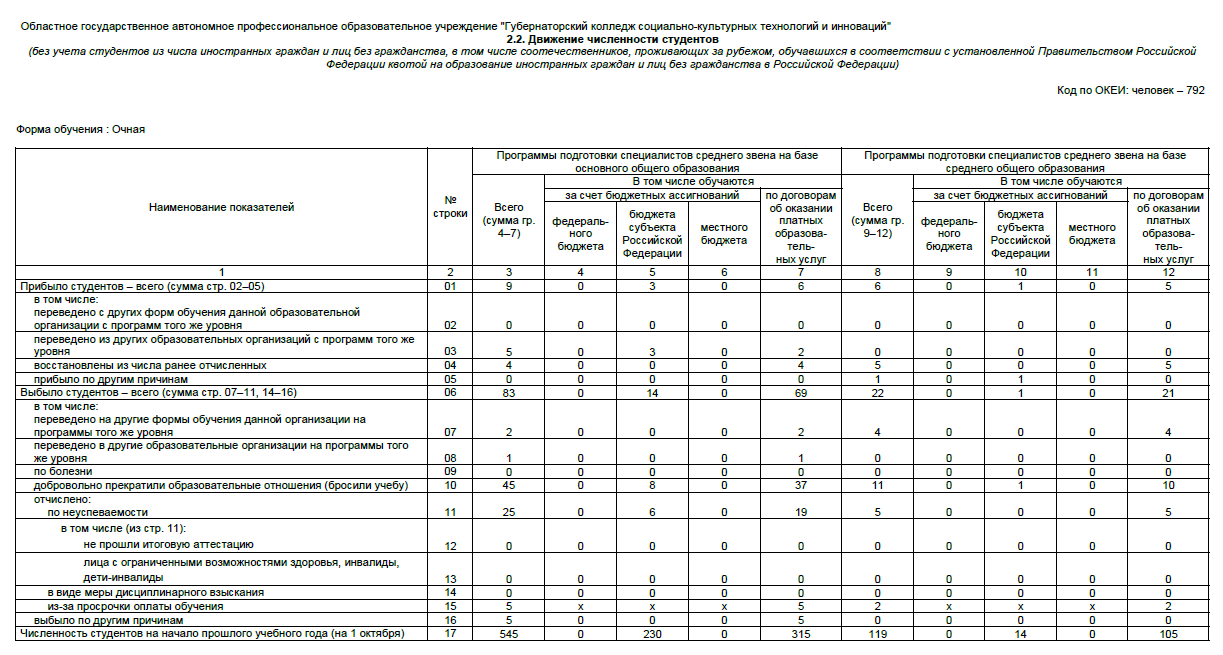 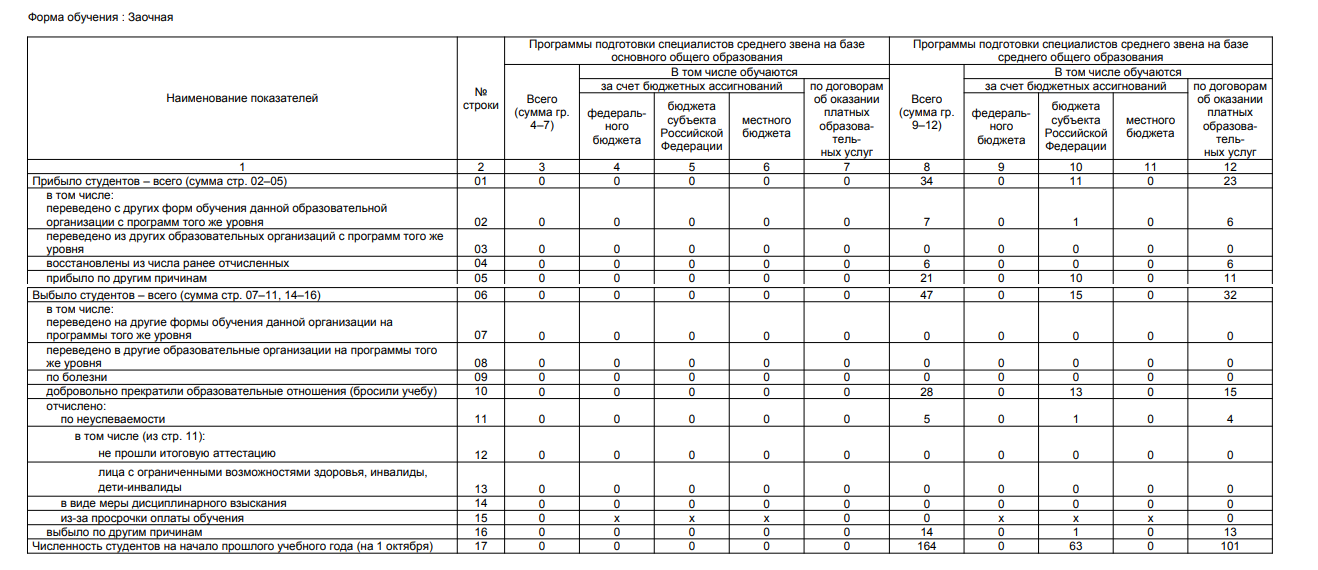 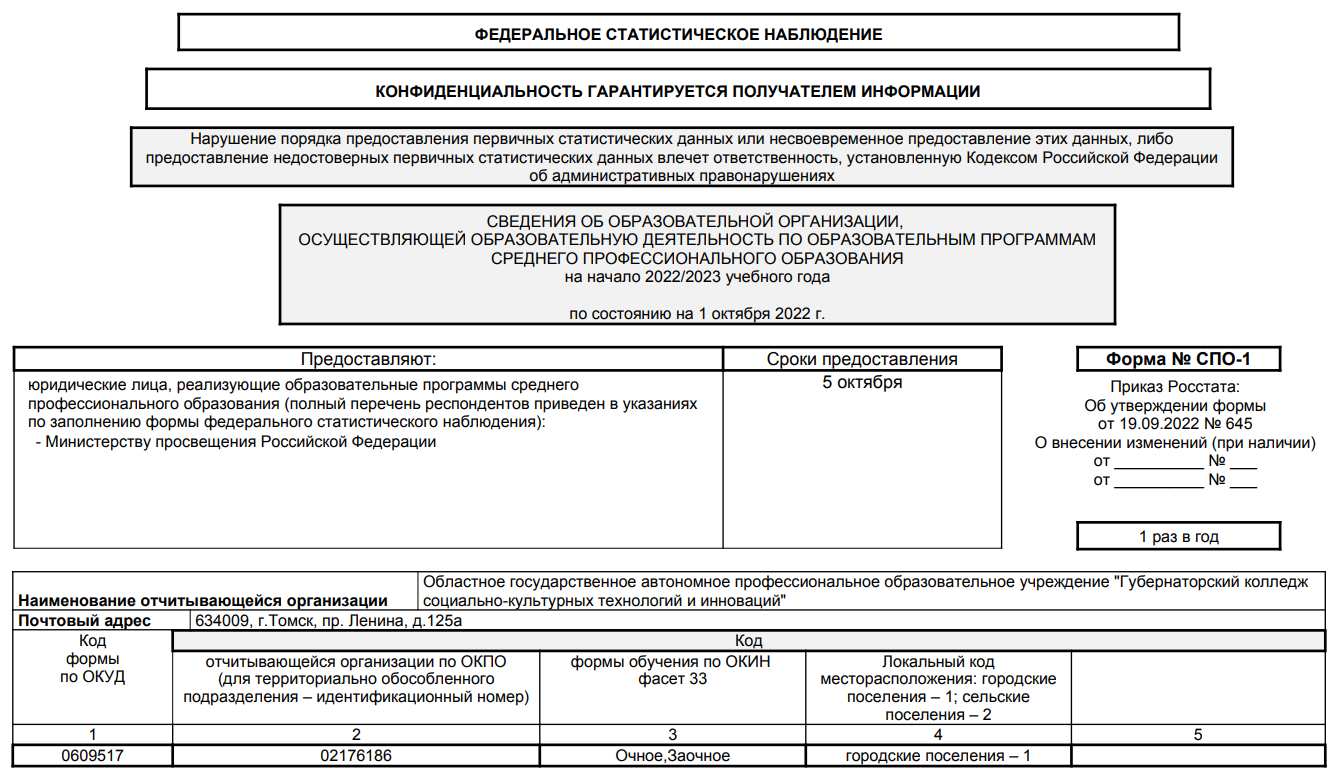 